Quito, 12 de diciembre de 2014Oficio Nº162-PMTM-CEDOCUTSeñoresFamiliares y amigos del compañero José Isidro Tendetza AntúnComunidad Yaanuakim, parroquia Tundayme, cantón El Pangui PresenteDe mi consideraciónA nombre de la Confederación Ecuatoriana de Organizaciones Clasistas Unitaria de Trabajadores (CEDOCUT), reciban ustedes nuestras más sentidas condolencias y  nuestra solidaridad ante el cruel asesinato del compañero shuar José Isidro Tendetza Antún.Condenamos y rechazamos este crimen perpetrado con violencia y alevosía por fuerzas e intereses que buscan parar de esta manera la lucha popular. El ejemplo de José Isidro estará siempre presente en nuestros corazones y en nuestra lucha diaria por lograr los objetivos comunes que nos identifica y nos une.Sepan ustedes que estaremos muy atentos y vigilantes a las investigaciones que se realizan desde las esferas oficiales. Hemos demandado del Gobierno Nacional, la Fiscalía de la Nación, el Ministerio de Justicia y demás instancias oficiales iniciar una investigación seria e imparcial a nivel nacional e internacional, para descubrir autores, cómplices y encubridores de este espantoso crimen y castigarlos con todo el rigor de las leyes. Creemos que las condiciones en que fue hallado y los acontecimientos que rodearon el hallazgo de su cuerpo, dejan entrever que había un claro propósito de asesinarlo, con sospechosas complicidades.Hago propicia la oportunidad para saludar a familiares, parientes y amigos de José Isidro Tendetza Antún. Reciban nuestro respaldo incondicional.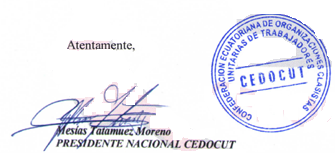 